MINUTES OF ANNUAL GENERAL MEETING HELD ON 10 MARCH 2021AT RDCA HEADQUARTERS (JUBILEE PARK) COMPLEXAttendees: 	As Per Attendance Sheet (28 members in attendance)Distribution:	All Members of the RDCAUA 	Administration Officer (BOM) – Tim Court	Senior Committee Chairman – Pat Meehan	Senior Committee Secretary – Stuart MinettiGuests:		Pat Meehan (Chairman, Senior Committee) & Stuart Minetti (Senior Secretary)Meeting opened at 8:00pm 	  ACTION BY	DUE DATE	Meeting Closed:		9:20pmNext AGM Meeting:		To Be Advised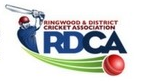 Jordan Russell Minute Secretary1Apologies: Ray Baird, Paul Denton, Neil Glanville, Abhishek Maurya, Barry Mealings, Ray Noon, Mark Sheedy, Ray WalkerSP formally opened the meeting and welcomed all to the first face to face meeting for the year. He also acknowledged the attendance of Pat Meehan & Stuart Minetti.2Previous Minutes: The minutes of the previous AGM meeting held 11 March 2020 having been previously circulated to all members prior to the meeting were taken as read. Moved: TG Seconded: MPBusiness Arising Items:Nil3Correspondence – InNilCorrespondence – OutEmail to Members dated 1 March 22021 re: AGM Agenda Email to members dated 3 march re: 2020 AGM Minutes 4ReportsChairman (Steve Pascoe standing in for Paul Denton)On behalf of PD the A/Chairman extended  his appreciation to all members to their cooperation during a difficult year.A special mention to Graeme Lloyd for his efforts in sending out training emails to all umpires and acting as a point of reference for the many anomalies in Laws interpretations that crop up during a season.SP also extended is appreciation to all new umpires from Yarra Valley and new umpires from within RDCA. The RDCAUA had 59 umpires stand during the season on whom performance reports were received (including 13 exclusive to the junior competition).A note of appreciation to everyone who ensured that the amalgamation of RDCA and Yarra Valley umpires was a relatively smooth transition. Thank you to all umpires who made an effort to attend our meetings this season on Zoom. Certainly a new experience for most.A reminder to all umpires whose accreditation is due for renewal to do so during the winter so that we are ready to go next seasonPD will not be part of the Executive next year it is time for people to consider joining the Executive committee and sharing the workload.Secretary (Tony Gawne): Don Smith: members were advised of funeral arrangement. RDCA has advised clubs to wear black arms for this weekend finals games in recognition of his services.Incident Report Update for season 2020/2021 on 3 formal reports resulting in formal ‘namings’ and two investigations initiated by the Senior Committee.Members were invited to lodge  any potential rule changes through the executive.EFT Payment System and special acknowledgement to LP for his work in setting up and managing the process. Centenary Event Update. Members can attend at a cost of $60ph.Senior Presentation Night schedule 20-21 April @ Saxon Sports.Umpire of the year Award: the Selection Panel made a recommendation which will be formally announced at the Senior Presentation Night.All members were reminded to be aware of all the rules relevant to the grades their umpiring and in particular to the wet weather rules in place. Selection/My Cricket (Andy Laws):AL provided a verbal report to members and thanked members for their co-operation throughout the season.Training (Graeme Lloyd)ACCREDITATION: All completed accreditation requests have been processed as required.  Members are now advised by email from Cricket Australia of their need to apply for reaccreditation, usually at least six months before their current accreditation expires.  It remains the responsibility of the applicant to download and complete the application form and forward it to the Advisor for signing off.  At this time, there is no concrete support from Cricket Victoria for community umpiring due to the rationalisation of the Cricket Victoria workforce.  Support is forthcoming, upon request, from Cricket Australia from Richard Patterson.TRAINING AND DEVELOPMENT. Due to the restrictions imposed by the response to the COVID-19 pandemic, what could be achieved for training and development was limited.  Through Zoom meetings we were able toHave an introductory session to outline and discuss local Playing Conditions with the new umpires from the Yarra Valley AssociationMake use of video footage used at Cricket Victoria that covered unusual situations that might arise in a matchHave a session on “blue mooners” that have arisen over time.Whilst not ideal, I believe the membership engaged in the sessions in a positive way and Zoom meetings remain an option for the future.MEMO TO UMPIRES AND CLUBS: when confusion arose regarding the interpretation of the “One Day Wide” rule, a memorandum was prepared that eventually was circulated to all umpires and clubs.  This was the first time this has been done in my tenure but it is a practice that could be continued as all parties get the same message from the same source.CONTACT: Over the season I have had some calls from umpires seeking clarification of Laws and Playing Conditions.  I am more than happy to do what I can to help and will continue to do as required.CONGRATULATIONS: To all in the umpiring fraternity, congratulations on a job well done in changed and difficult circumstances.  To those standing in Grand Finals, congratulations on your appointment.  Good luck and see them well.Recruitment (Shawn Everitt)SE provided a verbal report to members and in particular emphasised the need for members through their various networks to refer any potential new names to him during the off-season. Social (Jordan Russell):SOCIAL EVENT: The end of season BBQ has now been confirmed and members advised. When?                Wednesday 24 MarchWhere?               South Croydon Club RoomsTime?                  5:30pm pm start    Food, salads and some drinks will be provided without charge. The bar will open once the budget is expended. At this stage 24 have confirmed attendance. I like thank the BOM for again funding this function.Umpire Mentor (Steve Pascoe)Captain Reports: Performance ratings for umpires was much improved on previous season. The challenges of differing conditions applying to Premier and Strachan Shield grades caused some confusion and was exacerbated in finals by further specific rules in District and Modified grades. Nevertheless, an overall average rating for the home and away of 8.39 is a terrific outcome for which the panel can be proud. Generally the captains followed guidelines when completing the reports but there were still too many reports that needed to be followed up and significant income to RDCA coffers from those that simply did not bother to make a submission. YV Umpires: It was great that we added 11 new members to the panel (7 from YVCA) but, although we now have 46 senior umpires on our panel, insufficient umpires were available each week to meet  RDCA expectations that at least 1 umpire be appointed to each of the 6 Premier grades and Strachan Shield. Perhaps the 1 day format provided too many opportunities to pursue other activities off the cricket field. Numbers continue to increase although availability for all fixtures seems to be decreasing. Hence, we were unable to achieve our goal of 2 umpires for each match in the top 5 grades. Milestone Awards:      Noel Gilbert – 200; Barry Johnson – 200; Leigh Murray – 300; Marty Clohesy – 400; Paul Denton – 500; Martien Pruysers – 600.Property/Membership (Barry Johnson)BJ provided a verbal report to members.Match Day Observer ( Warren Gilbert )WG provided a verbal report to members.MyCricket Access: TG to request access to MyCricket individual Umpire reports for WG for the 2021/2022 season Election of Office Bearers for 2021/2022Pat Meehan assumed the  Chair and provide a report to members of current issues under consideration by the Senior Committee and BoM. He formally addressed the meeting on the following matters:Thanked the RDCUA Executive, umpires and their performance and spoke about the strength of the RDCA both of the administration and teamsReported briefly on the success of the YVCA merger.Thanked PD & TG for the services to the RDCA Executive  Pat Meehan initiated the election for the following Executive positions for the 2021/2022 season:Chairman: One nomination received from Doug Coldham who was duly elected unopposed.Secretary: One nomination received from Jordan Russell who was duly elected unopposed.The remaining Executive positions who were all duly elected unopposed.Minute/Social Secretary: Tony Gawne (to fill until a replacement is found).My Cricket Manager/Selection Panel Chairman: Andy Laws Recruitment Officer: Shawn Everitt	Umpires’ Observer: Warren Gilbert Umpire’s Mentor: Steve Pascoe Property/Membership Officer: Barry Johnson General BusinessMotion: ‘That the RDCAUA Membership Fee for 2021/2022 be $60 (no Change).’ Moved: SP Seconded: TG   Carried UnanimouslyMotion: ‘That the Umpire Fees for season 2021/2022 remain at $140 for two umpired games and $160 for one umpired games (no change).’ Moved: SP Seconded: TG  Carried unanimouslyMotion: ‘That Graeme Lloyd be appointed as RDCA Umpires Advisor for season 2021/2022.’ Moved: SP Seconded: JR   Carried UnanimouslyRDCA Rules & Guidelines Update: Executive has recommended some minor changes as recommended by the BoM. Members were advised of the minor changes which were confirmed unanimously.Grand Final Appointments: Pat Meehan& Stuart Minetti assisted in handing out umpire grand final medals to the officiating umpires for all RDCA Senior Grand Finals.Senior Grades Appointments Premier Grade Grand Final UmpiresTrollope: Eddie Wu/Shawn EverittWilkins Cup: Jordan Russell/Steve PascoeNewey Cup: Mark Bullen/Tony GawnePascoe Shield: Shane Cairns/Andrew TonkinMeehan Shield: Barry Mealings/Neil GlanvilleIan Spencer Shield: Andy Laws/Harry ParkerA Grade: Doug Coldham/Matthew PurdonB Grade: Barry Johnson/Ray WalkerC Grade: John Jeffcott/Daniel AdamsD Grade: Marty Clohesy/Mark CairnsE Grade: Chris Dey/Laurie KeoghStrachan Shield: Paul LongFinger Cup: Ian McCallum/Noel GilbertHammond Shield: Graham Ruchti/Will ReedModified 1: Martien Pruysers/Les CochraneModified 2: Leigh Murray/John BullModified 3: Ajay Mabian/Russell BennettModified 4: Asanka Pathiratne/Lothar PilzModified 5: Garnesh Kumaravelu/Warren GilbertModified 6: Abhishek Maurya/Mark SheedySP thanked all in attendance and extended his best wishes to those standing in District grand finals this weekend  and Premier grades on 20 March noting that Sunday 21 March is a Reserve Day if there’s no play the day before.TGMotionMotionMotionASAPCarriedCarriedCarriedNotedNoted